wg rozdzielnika 	Dotyczy: postępowania prowadzonego w trybie przetargu nieograniczonego 
na usługę sprzątania powierzchni wewnętrznej i zewnętrznej 
na kompleksach wojskowych K-0188, K-3545, K-8689, K-3800 
w Warszawie, nr sprawy 31/22, (ID: 629762).ZAWIADOMIENIE O WYNIKU POSTĘPOWANIANiniejszym informuję, że w postępowaniu o udzielenie ww. zamówienia publicznego, prowadzonego w trybie przetargu nieograniczonego, Zamawiający postanawia, co następuje:  Do realizacji zamówienia wybrać Wykonawcę „STEKOP” S.A., 02-127 Warszawa, ul. Mołdawska 9, którego oferta spełniła wymagania określone 
w specyfikacji warunków zamówienia, zaoferowała najkorzystniejszy bilans kryteriów: cena w wysokości 2 715 525,72 zł, dodatkowe mycie okien w roku w ilości 2 i uzyskała w ocenie oferty 100 pkt.Umowa z wybranym Wykonawcą, zostanie podpisana zgodnie z art. 264 ust. 1 ustawy Pzp. Przed otwarciem ofert Zamawiający podał kwotę, którą zamierza przeznaczyć 
na sfinansowanie zamówienia tj. 3 681 962,29 zł.Zawiadomienie o wyniku postępowania, zgodnie z postanowieniem art. 253 ustawy Pzp wysłane zostało do Wykonawców biorących udział w postępowaniu 
o udzielenie zamówienia. Od niniejszego postanowienia przysługują środki ochrony prawnej określone 
w ustawie z dnia 11 września 2019 roku Prawo zamówień publicznych - dział IX "Środki ochrony prawnej".                                                                                           DOWÓDCAwz. ppłk Paweł RAKOCZYMalwina STYPUŁKOWSKA
tel.: 261-824-225
01.09.2022 r. T – 2611 – B4Zwrot do Wykonawcy/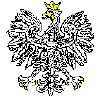 JEDNOSTKA WOJSKOWANR 2063   Nr: JW2063.SZPubl.2611.31.47.2022Data..........................................................02-097 W a r s z a w a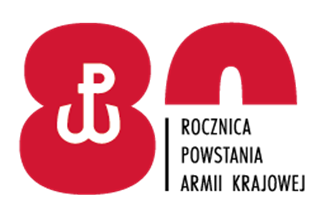 Warszawa, dnia ………….2022 r.Numer ofertyNazwa (firma), adres wykonawcy,
 NIP i REGON Cena (zł)/Dodatkowe mycie okien w roku (ilość)/Ocena (pkt)1.Zakład Sprzątania Wnętrz Józef Jankowski MOP 83 Sp. z o.o.82-310 Gronowo Górne, ul. Szafirowa 7aNIP: 5782481251REGON: 1704282812 834 511,24 zł276,64+20=96,642.Impel Facility Services Sp. z o.o.50-304 Wrocław, ul. Antoniego Słonimskiego 1NIP: 9542250979REGON: 2761531553 523 354,73 zł261,66+20=81,663.AWIMA SPÓŁKA JAWNA B. WIŚNIEWSKI05-410 Józefów, uL. 3-go Maja 2B LOK.22NIP: 5321448422REGON: 0160675463 079 958,64 zł270,53+20=90,534.Konsorcjum: Lider Konsorcjum: ECO - PLAN SPÓŁKA AKCYJNA 76-200 Słupsk, ul. Przemysłowa 33NIP: 8393171322REGON: 221808840Partner Konsorcjum: FIRMA USŁUGOWA "GAL-Eco"   DOROTA ŚWIDZIŃSKA-GALANT87-500 Rypin, ul. Mickiewicza 17NIP: 8921106045REGON: 340829823 139 365,87 zł269,20+20=89,205.„STEKOP” S.A.02-127 Warszawa, ul. Mołdawska 9NIP: 5421023917REGON: 0503571342 715 525,72 zł280+20=100